Biggin C of E Primary School’sMonday 16th July 2018Newsletter 7 for Summer Term Two: 4th June - 20th July 2018Bonus Ball number 58 was drawn on Saturday 14th July, no-one has this number which means the winnings will stay with FOBS.Thank you all so much, an amazing £1,040.00 has been paid into the FOBS current account. All pupils will benefit from this fundraiser throughout the following academic year.If you wish to join in, please look out for the request form when we return on Tuesday 4th September. We will also be asking if you wish to keep ‘your’ number, exchange it and/or choose another one.  Statistically: this year it was a whopping 50% chance of winning as 23 out of 46 competitors won amounts ranging from £24.00 to £98.00, all for just £1.00 per week.Staffing update!Mrs Gosney retires at the end of August. She first came to Biggin as a supply teacher in 19--, we realised her potential and hired her again, and again. The job-share KS1 post with Mrs Eaton became available and Mrs Gosney joined the staff on a part-time-permanent basis. In 2000, the headship became vacant and we were fortunate that Mrs Gosney applied for and was successful in her application. There have been quite a number of alterations during these years, pupil numbers, building extensions and staffing changes to name a few. As a staff we have laughed and cried together on so many occasions; we will miss her but wish her all the best in her retirement. You may be a little jealous to know that as we return to school, Heather and Stephen will be in Canada ready to explore Alaska in the comfort of a cruise. Mrs Gosney has strict instructions to keep in touch and pop in (maybe as the gardener or a supply teacher?).Well, a new academic year beckons and with it, not one but two new members of staff.  Ms Teresa Nicholls will take over the helm as head teacher and KS2 teacher. We are slowly getting to know Ms Nicholls and hopefully she likes what she has seen so far! A full-time KS2 teacher has been secured in the form of Miss Saranna Sneddon. Ms Sneddon has a lovely soft Scottish accent which tells you where she has come from! Sports Evening – Monday 16th JulyGames start at 6.00pm prompt, please bring pupils to school in their PE kit at 5.45pm.We have fundraising stalls and refreshments so don’t forget your purse!DEBTSThere is just one pupil now with dinner money debt.  Please ensure £________ is received  in the school office  by the end of this week, cash or a cheque made out to Biggin School please. Final week of summer term two 2018 Monday 16th July 	Sports Night on the school field 18:00 – all to attend in PE kit			There will be fund-raising stalls and games to keep you amused, refreshments will be served (tea, coffee, juice, wraps, cakes) after the racesTuesday 17th July 	Leavers’ Concert in the village hall 14:00 followed by refreshments at school where the children can run around safelyThursday 19th July	Mrs Gosney’s Leaving Day ‘Show & Tell’ morning for Alyssa & Jacob A (Yr6), Edie, Harvey, Caelan, Ethan & Casey 			b) 3.00pm onward visitors arrive to see Mrs Gosney and enjoy a light afternoon 			     tea			c) pupils break up for the summer 			d) 5.30pm presentation to Mrs Gosney			e) 6.00pm BBQ servedFriday 20th July 	INSET dayQuite a few of you are joining us on Monday and Thursday evenings; Please remember that you are responsible for your own children! Staff will be here but not ‘on duty’.Keep an eye on behaviour i.e. no running around out-of-sight, don’t play on pre-school equipment – it’s theirs not ours! No climbing! We don’t want any accidents thank you.The gates will be shut but obviously the children know how to open them, we’ve spent a long time looking after them - we really don’t want to loose any now!‘Show and Tell’ Thursdays Year 6 to provide a 20 minute presentation; everyone else - just 5 minutes for one item please!To fit everyone in, we will have a two-in-one session on the final Thursday morning. 19th July 	a) Alyssa (Y6) & Jacob A’s presentation 	b) Edie, Harvey, Caelan, Ethan & Casey  Mobile Library VanPlease ensure all library books are in school before Tuesday 17th July.To contact school and/or reply to messages: - send a note via pupil-post (or leave it in the letter-box), email info@biggin.derbyshire.sch.uk, pop into the office, or leave a ‘phone message on 01298 84279 Please see the school’s website on www.biggin.derbyshire.sch.uk for the weekly newsletter, calendar and lots of information. Is there anything in particular that you would like to access on here?Events to keep you busy during the summer & beyondBakewell netball clubWe are writing to let you know that there could be a possible Primary School Netball starting next academic year (September) This isn’t 100% definite yet as we don’t know how many numbers there would be. We have tried to do it as locally as we can so that most of you can make it. We will be holding it at Lady Manners School in the Sports hall on a Thursday evening at 4:30. It will be year 5&6 only and boys and girls are both welcome. I have decided to push a local club for Primary Children as there isn’t many around which are local and many people do ask about having one. There will be a membership fee cost to pay before the half term starts and a fee of £3:00 every week. We are hoping to be joining a league as well so that the children can have a match against other clubs at the weekend. If you have any questions or your daughter/son shows an interest in doing this club then please text or email: bakewellnetball@gmail.com       07957167898  from Libby Tabbenor  and  Lily BatemanSinging summer schoolLeaflets went home last week: -Monday 23rd, Tuesday 24th & Wednesday 25th July 09:30 – 15:30 £50.00 for the three days.Book online derbyshiremusichub.org.uk/singing-summerDerbyshire fire & police joint open daySaturday 4th August 10:30 – 16:00Free entry and parkingDemonstrationsService dogs at workDrone displayEmergency vehicles up closeLive fire scenariosHow the emergency services work togetherDE5 3RS off A610 roundaboutwww.derbys-fire.gov.uk/eventswww.derbyshire.police.uk/opendayDid you know?If you have an iphone, please fill in the medical information part and tick/activate emergency contact – if you collapse, someone can look on your phone for emergency which is on the front screen to access medical information and click again to automatically contact emergency services.An iphone10 will automatically dial 999 if you swipe medical information on the front screen so be aware as you may not need them.ICE is a useful contact person In Case of Emergency! Put the details here for someone whom the emergency services can contact.You can dial 112 instead of 999 which is particularly useful if you are in a remote area and can not give the emergency services a location.Thought for the summer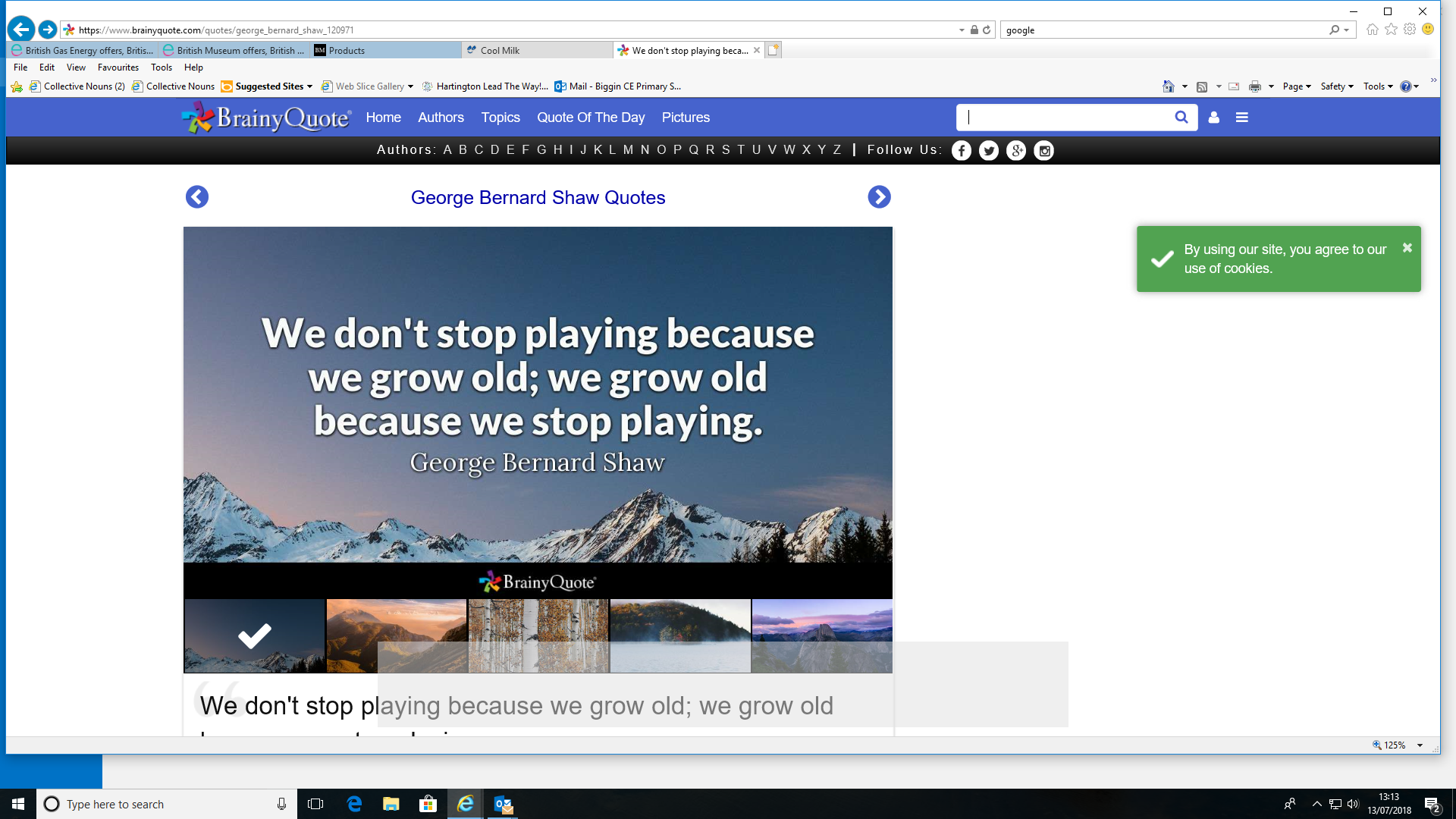 